Муниципальное автономное учреждение Города Томска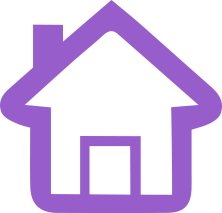 «Центр профилактики и социальной адаптации «Семья»ИНН 7019027986, КПП 701701001;  Россия, . Томск, ул. Вершинина, 25E-mail: semja-tomsk@mail2000.ru  Тел./факс: (3822) 60-71-70План  мероприятий МАУ ЦПСА «Семья» на июль 2021 года. Просим рассмотреть возможность, разместить информацию на сайтах учреждений образования Города Томска.1. Дистанционные мероприятияОчные мероприятия По интересующим вопросам можно обращаться по адресам: ул. Вершинина,25 (тел. 72-02-09), ул.Говорова,76/1 (тел. 62-44-00).Дата и времяМероприятиеОтветственныйОписаниеКанал коммуникации08.07в 14.00Рубрика «Современная семья- осталось ли место традициям»Гурова А.С., психолог Про традиции в современной семьеhttps://vk.com/semjatomskhttps://ok.ru/group/55348319879171https://www.facebook.com/groups/172107036749306/https://www.instagram.com/semya.tomsk/?hl=ru15.07в 14.00Видеорубрика «Настоящее и будущее: о развитии личности»Балалова У.Е., психологВозрастные переходыhttps://vk.com/semjatomskhttps://ok.ru/group/55348319879171https://www.facebook.com/groups/172107036749306/https://www.instagram.com/semya.tomsk/?hl=ruhttps://www.youtube.com/channel/UCtU9AphPnoJi0Pzeo6OMo7Q?view_as=subscriber22.07в 14:00Рубрика «Творим и вытворяем»Белобородова Д.О., психологМастерим вместе с детьмиhttps://vk.com/semjatomskhttps://ok.ru/group/55348319879171https://www.facebook.com/groups/172107036749306/https://www.instagram.com/semya.tomsk/?hl=ru29.07в 14.00Рубрика «Обзор правовых нововведений»Бессмертных К.В.,юрисконсультКакие изменения произошли в законодательствеhttps://vk.com/semjatomskhttps://ok.ru/group/55348319879171https://www.facebook.com/groups/172107036749306/https://www.instagram.com/semya.tomsk/?hl=ru31 июля12.00-18.00День правовой онлайон помощиБессмертных К.В., юрисконсультдистанционноТелефон 8-952-157-6540№Дата и времяСодержание мероприятияОтветственныйМесто проведения17,14,21 июля12.00-15.00 Занятия в тренажерном зале Беливанцева А.А.инструктор по спорту МАУ ЦСИМАУ ЦПСА «Семья»ул.Вершинина,252В течение месяцаКоррекционно-развивающая работа с использованием технологий биологической обратной связи (БОС)Паршина Е.П.МАУ ЦПСА «Семья»ул.Вершинина,253В течение месяца9.00-18.00Коррекционно-развивающие занятия с детьми в кабинете МонтессориПаршина Е.П.Белобородова Д.О.МАУ ЦПСА «Семья»ул.Вершинина,25430 июля18.30Реализация проекта «Академия счастливой семьи»Кошечко А.Н.МАУ ЦПСА «Семья»ул.Вершинина,25Мероприятия, приуроченные ко дню семьи, любви и верностиМероприятия, приуроченные ко дню семьи, любви и верностиМероприятия, приуроченные ко дню семьи, любви и верностиМероприятия, приуроченные ко дню семьи, любви и верности58 июля16.30Интерактивное занятие для детей и родителейЛюдкевич И.А.МАУ ЦПСА «Семья»ул.Вершинина,25615 июля18.00Социальная гостиная для родителей с детьмиБогданова Н.Н.Полковникова Т.В.МАУ ЦПСА «Семья»ул.Говорова,76/1